LOYOLA COLLEGE (AUTONOMOUS), CHENNAI – 600 034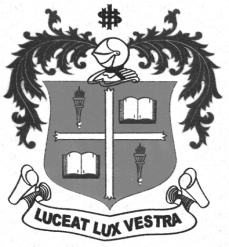 B.A./COM. DEGREE EXAMINATION – HISTORY/ECO./COMMERCETHIRD SEMESTER – APRIL 2011SO 3202 - INDIAN SOCIAL PROBLEMS                 Date : 15-04-2011 	Dept. No.	        Max. : 100 Marks                 Time : 9:00 - 12:00 	                                             PART AAnswer the following in about 30 words each			                            (10 × 2=20 marks)Define or explain the followingSocial Problem.Cyclical Unemployment.Scheduled Tribe.Social Development.Child Abuse.Welfare Agencies.Corruption.Public Servant.Scandal.Crime.                   PART BAnswer any FIVE questions in about 300 words each		                                (5 × 8=40 marks)      	11. What are the reactions of the people to social problems?12. Explain the magnitude of the problem of child labour.13. What is the extent of unemployment in India today?14. Critically examine the crimes against the scheduled caste in Tamil Nadu.15. List out the major current problems affecting India today.16. What is the need and relevance of Reservation Policy in India?What is your opinion on “Political Corruption and scandals in India?”		                 PART CAnswer any TWO questions in about 1,200 words each.		                              (2 × 20=40 marks)Write an essay on the seriousness of corruption in the Indian social system and     measures to eradicate it.19. Explain the concept of child labour and bring out its causes and effects.20. Critically examine the need and relevance of the development programmes for SCs       and STs in India.21. Write an essay on “Unemployment in India – its causes, types and remedies”.*********